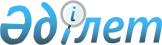 О проекте Указа Президента Республики Казахстан "О внесении изменений в Указ Президента Республики Казахстан от 17 сентября 2004 года N 1443"Постановление Правительства Республики Казахстан от 20 ноября 2006 года N 1093



      Правительство Республики Казахстан 

ПОСТАНОВЛЯЕТ:




      внести на рассмотрение Президента Республики Казахстан проект Указа Президента Республики Казахстан "О внесении изменений в Указ Президента Республики Казахстан от 17 сентября 2004 года N 1443".


      

Премьер-Министр




      Республики Казахстан





 


О внесении изменений в Указ Президента Республики Казахстан






от 17 сентября 2004 года N 1443




      В соответствии со статьей 35 и пунктом 3 статьи 123 Бюджетного кодекса Республики Казахстан от 24 апреля 2004 года 

ПОСТАНОВЛЯЮ:




      1. Внести в 
 Указ 
 Президента Республики Казахстан от 17 сентября 2004 года N 1443 "Об утверждении Правил составления и представления отчета об исполнении республиканского бюджета" (САПП Республики Казахстан, 2004 г., N 36, ст. 469; 2005 г., N 21, ст. 246) следующие изменения:



      в Правилах составления и представления отчета об исполнении республиканского бюджета, утвержденных вышеназванным Указом:



      в пункте 7:



      в абзаце шестом слово "невыполненных" заменить словом "неоплаченных";



      в абзацах седьмом и восьмом слова "кассового исполнения" заменить словами "исполнения поступлений бюджета и/или оплаченных обязательств по бюджетным программам (подпрограммам)";



      в пункте 8:



      в абзаце четвертом слово "невыполненных" заменить словом "неоплаченных";



      в абзацах пятом, шестом и седьмом слова "кассового исполнения" заменить словами "исполнения поступлений бюджета и/или оплаченных обязательств по бюджетным программам (подпрограммам)";



      в пункте 11:



      в абзаце втором слово "официальных" исключить;



      в абзаце третьем слова "содержащую оценку" заменить словами "содержащую произведенную администраторами республиканских бюджетных программ и центральным уполномоченным органом по бюджетному планированию оценку эффективности бюджетных программ на стадии их реализации и включающую определение качества управления реализацией бюджетных программ и их результативности";



      абзацы четвертый, пятый, шестой и седьмой исключить;



      абзац тринадцатый изложить в следующей редакции:



      "Аналитический отчет о реализации республиканских бюджетных программ основывается на аналитических отчетах администраторов республиканских бюджетных программ о реализации бюджетных программ, результатах оценки эффективности бюджетных программ на стадии их реализации и при внутреннем контроле за реализацией бюджетных программ, других данных, запрашиваемых уполномоченным органом по исполнению бюджета.".



      2. Настоящий Указ вводится в действие со дня подписания.


      

Президент




      Республики Казахстан


					© 2012. РГП на ПХВ «Институт законодательства и правовой информации Республики Казахстан» Министерства юстиции Республики Казахстан
				